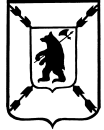 ЯРОСЛАВСКАЯ ОБЛАСТЬАДМИНИСТРАЦИЯ  ПОШЕХОНСКОГО МУНИЦИПАЛЬНОГО РАЙОНАПОСТАНОВЛЕНИЕ   21 ноября 2018  г.                                                                                                            № 1020О назначении публичных слушаний  На основании заявления Соловьева С.Д., в соответствии со ст.39 Градостроительного Кодекса Российской Федерации, ч.3 ст.14 Федерального закона № 131-ФЗ «Об общих принципах организации местного самоуправления в Российской Федерации», ст. 16 Устава Пошехонского муниципального района, Решения муниципального  Совета городского поселения Пошехонье от 17.11.2017 г. № 36 «О передаче полномочий», Решения Собрания Депутатов Пошехонского муниципального района от 23.11.2017 №52 «Об утверждении соглашения о передаче осуществления полномочий», с учетом предложений комиссии по подготовке проектов внесения изменений в Правила землепользования и застройки городского и сельских поселений Пошехонского района,ПОСТАНОВЛЯЕТ:         1. Назначить публичные слушания по вопросам предоставления разрешения на условно разрешенный вид использования «Объект гаражного назначения (размещение отдельно стоящего гаража для хранения личного автотранспорта)» земельного участка с кадастровым номером 76:12:010206:ЗУ1, общей площадью 30 кв. м., территориально расположенного в зоне Ж1, по адресу: Российская Федерация, Ярославская область, г. Пошехонье, ул. Терешковой,  29б.         2. Публичные слушания по вопросу, указанному в п.1 настоящего постановления, провести: 26 декабря  2018 г. в 15 час. 00 мин.  по адресу: Ярославская область, г. Пошехонье,  пл. Свободы, д. 9 (здание администрации Пошехонского муниципального района).         3. Комиссии по подготовке проектов внесения изменений в Правила землепользования и застройки городского и сельских поселений Пошехонского района (далее - Комиссия) обеспечить:-организацию и проведение в установленном порядке публичных слушаний;-участие в публичных слушаниях граждан, проживающих в пределах территориальной зоны, в границах которой расположены земельные участки, применительно к которым запрашивается разрешение;-рассмотрение предложений и замечаний, поступивших в Комиссию, касающихся вопросов, подлежащих обсуждению на публичных слушаниях, для включения их в протокол слушаний;-оформление протокола публичных слушаний и заключения  о результатах публичных слушаний.         4. Контроль за исполнением настоящего постановления возложить на Первого заместителя Главы администрации Пошехонского МР.         5. Настоящее постановление подлежит опубликованию в газете «Сельская Новь» и размещению на официальном сайте Администрации Пошехонского МР в информационно - телекоммуникационной сети Интернет.Глава Пошехонского                                                                         муниципального района                                                                                               Н.Н. Белов 